RAPORT PRIVIND CALITATEA APEI POTABILE DISTRIBUITĂ ÎN JUDEŢUL IAŞI, ÎN SISTEM CENTRALIZAT, ÎN ANUL 2017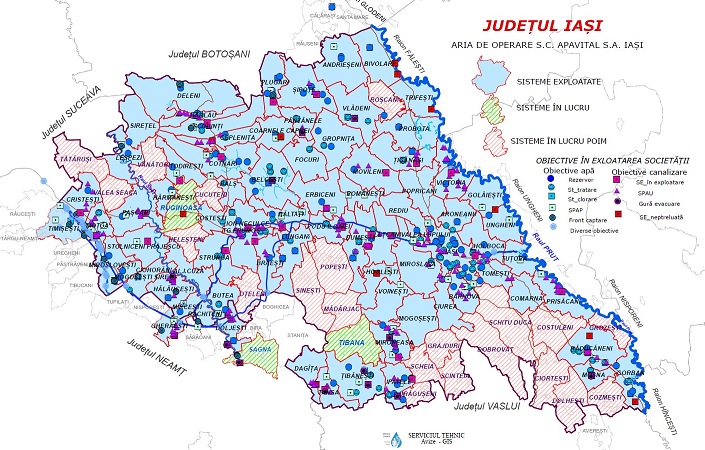 I. ASPECTE GENERALE ALE  SISTEMELOR DE ALIMENTARE CU APĂ EXPLOATATE DE SC APAVITAL SA IAŞIAlimentarea cu apă de către S.C. APAVITAL S.A. a populaţiei judeţului Iaşi, în sistem centralizat, se realizează din mai multe surse de apă care sunt supuse tratării pentru potabilizare, respectiv:sursa de suprafaţă Prut – râul Prutsursa de suprafaţă Timişeşti – râul Moldovasursa de suprafaţă – acumularea Chiriţasursa de suprafaţă – acumularea Hălcenisursa de suprafaţă – acumularea Tansasursa de suprafaţă – acumularea Tungujeisursa de suprafaţă – acumularea Pârcovacisursa de suprafaţă – acumularea Stânca Costeştisursa subterană Timişeşti sursa subterană nouă Verşeni – Mirosloveştisursa subterană Fierbătoarea – Delenisursa subterană Andrieşenisursa subterană Mirceştisursa subterană Boldeştisursa subterană Lespezi- Velniţasursa subterană Moţca- satsursa subterană Moţca- Paşcanisursa subterană Cristeşti	În anul 2017, S.C. APAVITAL S.A. a furnizat apă potabilă consumatorilor din următoarele comune şi oraşe ale judeţului Iaşi :Furnizarea apei în sistem centralizat, de către S.C. APAVITAL S.A, s-a realizat 24 ore din 24, unitatea asigurând  necesarul de apă în localităţile menţionate, cu excepţia unor perioade de întrerupere datorate unor lucrări (spălări rezervoare, schimbări conducte, etc)  sau avarii la reţelele de apă din ariile de operare.În comunele Bivolari, Andrieşeni, Belceşti, Coarnele Caprei, Focuri, precum şi în oraşul Hârlău, în perioadele calde, secetoase, s-au înregistrat dificultăţi în asigurarea necesarului de apă. Cauza acestei probleme este capacitatea de lucru redusă a staţiilor de tratare, raportată la cerinţele de apă tot mai mari. 	Totodată, ca urmare a contractelor încheiate cu clienţii unităţii, la neîndeplinirea obligaţiilor ce le revin acestora privind plata serviciilor, furnizarea apei potabile a fost  oprită temporar, în baza unui preaviz de închidere, în conformitate cu Regulamentul pentru furnizarea serviciilor publice de alimentare şi canalizare. 	În ceea ce priveşte reclamaţiile referitoare la  serviciul de furnizare a apei, statistic acestea se prezintă astfel:II. INVESTIŢII  ŞI  LUCRĂRI  REALIZATE  ÎN ANUL 2017 ÎN CADRUL SISTEMELOR DE ALIMENTARE CU APĂInvestiții realizate în anul 2017 finanțate din surse propriiB. Investiţii şi lucrări pe anul 2017 finanţate din surse externeIII. CALITATEA APEI ŞI  ASPECTE PARTICULARE ALE SISTEMELOR DE ALIMENTARE CU APĂ	Calitatea apei produse şi distribuite este determinată de mai mulţi factori, cum ar fi : caracteristicile sursei de apă, eficienţa proceselor de tratare, consumurile de apă, starea instalaţiilor (staţii de tratare şi reţele de distribuţie), exploatarea instalaţiilor de apă, respectarea normelor de protecţie sanitară, etc.	Calitatea apei furnizate de S.C. APAVITAL S.A. se încadrează  în limitele admise de Legea nr. 458/2002 privind calitatea apei potabile, cu modificările şi completările ulterioare. Cu toate acestea, consumatorii au sesizat uneori modificări ale caracteristicilor de potabilitate a apei. Astfel, în perioadele călduroase ale anului, consumatorii din unele localităţi alimentate cu apă ce au ca surse lacurile de acumulare,  au reclamat temperatura ridicată a apei potabile. Precizăm că Legea privind calitatea apei potabile nu prevede o limită pentru temperatura apei. De asemenea, consumatorii alimentaţi cu apă din surse subterane reclamă depuneri de calcar pe instalaţii, dar nici in aceste cazuri nu sunt încălcate prevederile Legii 458/ 2002, având în vedere că aceasta impune ca duritatea totală a apei potabile să fie minim 5 ºGe, neexistând o limită maximă. În aceste condiţii, în procesul tehnologic de potabilizare a apei nu se impune intervenţia de reducere a durității totale a acesteia, prezenţa durităţii cu o valoare mai mare decât 5 ºGe nefiind dăunătoare sănătăţii. 		În ultimii ani s-au făcut numeroase extinderi ale sistemelor de alimentare cu apă  în mediul rural. Exploatarea acestor sisteme se face uneori cu dificultate, problemele fiind cauzate de următoarele:Proiectarea şi realizarea  instalaţiilor componente ale sistemelor de alimentare cu apă de către firme specializate - rezervoare de înmagazinare, reţele de distribuţie, pompe, instalaţii de clorinare – s-au făcut raportat la întreaga populaţie a localităţilor, conform Normativului privind proiectarea, execuţia şi exploatarea sistemelor de alimentare cu apă şi canalizare a localităţilor. În realitate, un număr redus de locuitori s-au branşat la aceste sisteme centralizate de apă, fapt care conduce la consumuri foarte mici de apă, de cca 2-3 mc/zi, din rezervoare ce au capacităţi de stocare de 100 - 500 mc. În acest fel, instalaţiile devin supradimensionate, apa distribuită din staţiile de tratare staţionează timp îndelungat în rezervoare şi în reţelele de distribuţie ale satelor, ceea ce conduce la pierderea caracterului de potabilitate a apei, prin dispariţia clorului remanent şi implicit a potenţialului dezinfectant al acestuia. Aceasta poate determina proliferarea microbiană şi depăşirea limitelor admise pentru indicatorii bacteriologici ai apei. Rezervoarele şi construcţiile aferente sunt, în multe comune, supraterane sau construite în zone greu accesibile, ceea ce conduce, în perioadele ploioase sau cu temperaturi scăzute, la mari dificultăţi în exploatarea sistemelor de alimentare cu apă din cauza îngheţului şi a accesului dificil la obiective.Calitatea apei potabile furnizateÎn anul 2017 au fost înregistrate sporadic neconformităţi la unii parametri de calitate indicatori ai apei potabile. Gradul de conformare pentru anul 2017 al calităţii apei potabile la Legea nr.458/2002 privind calitatea apei potabile, cu modificările şi completările ulterioare, este prezentat în tabelul de mai jos: Întocmit: Ing. Rozica CASIANNr. crtOraş/ ComunăLocalităţi aferenteSursa de apăAndrieșeniAndrieşeni Acumularea Stânca CosteştiAcumularea HălceniSursa subterană AndrieşeniAndrieșeniBuhăieniAcumularea Stânca CosteştiAcumularea HălceniSursa subterană AndrieşeniAndrieșeniFântâneleAcumularea Stânca CosteştiAcumularea HălceniSursa subterană AndrieşeniAndrieșeniGlăvăneştiAcumularea Stânca CosteştiAcumularea HălceniSursa subterană AndrieşeniAndrieșeniIepureniAcumularea Stânca CosteştiAcumularea HălceniSursa subterană AndrieşeniAndrieșeniDrăgăneştiAcumularea Stânca CosteştiAcumularea HălceniSursa subterană AndrieşeniAndrieșeniSpineniAcumularea Stânca CosteştiAcumularea HălceniSursa subterană AndrieşeniAroneanuAroneanuAcumularea ChiriţaRâul PrutAroneanuDorobanțiAcumularea ChiriţaRâul PrutAroneanuȘorogariAcumularea ChiriţaRâul PrutRediu AldeiBaltatiBaltatiTimişeştiBaltatiMădârjeștiTimişeştiBaltatiSircaTimişeştiBaltatiValea OilorTimişeştiBalşBalşTimişeştiBalşCoasta MăguriiTimişeştiBalşBoureniTimişeştiBârnovaBîrnovaAcumularea ChiriţaRâul PrutTimişeştiBârnovaCercuAcumularea ChiriţaRâul PrutTimişeştiBârnovaPăunAcumularea ChiriţaRâul PrutTimişeştiBârnovaPietrărieAcumularea ChiriţaRâul PrutTimişeştiBârnovaTodirelAcumularea ChiriţaRâul PrutTimişeştiBârnovaVișaniAcumularea ChiriţaRâul PrutTimişeştiBivolariBivolariAcumularea Stânca CosteştiAcumularea HălceniSursa subterană AndrieşeniBivolariBuruieneștiAcumularea Stânca CosteştiAcumularea HălceniSursa subterană AndrieşeniBivolariSolonețAcumularea Stânca CosteştiAcumularea HălceniSursa subterană AndrieşeniBivolariTabăraAcumularea Stânca CosteştiAcumularea HălceniSursa subterană AndrieşeniBelceştiBelceştiAcumularea TansaBelceştiMunteniAcumularea TansaBelceştiSatu NouAcumularea TansaBelceştiUlmi Acumularea TansaBelceştiLiteniAcumularea TansaBelceştiTansaAcumularea TansaBrăeştiBrăeştiTimişeştiBrăeştiCristeștiTimişeştiBrăeştiRediuTimişeştiBrăeştiAlbestiTimişeştiBrăeştiBudaTimişeştiButeaButeaTimişeştiButeaMiclăuşeniTimişeştiCepleniţaBuhalnițaAcumularea PârcovaciCepleniţaCepleniţaAcumularea PârcovaciCiureaHlinceaAcumularea ChiriţaRâul Prut, TimişeştiCiureaLunca CetățuiiAcumularea ChiriţaRâul Prut, TimişeştiCoarnele CapreiAramaAcumularea TansaCoarnele CapreiCotnariCârjoaiaSubterană BoldeştiAcumularea PârcovaciCotnariHorodişteaSubterană BoldeştiAcumularea PârcovaciCotnariCotnariSubterană BoldeştiAcumularea PârcovaciCiohorăniCiohorăniSubterană nouă Verşeni - MirosloveştiComarnaOsoiAcumularea ChiriţaRâul PrutCristeştiCristeştiSubterană CristeştiCristeştiHomiţaSubterană CristeştiDagâțaDagâțaAcumularea TansaDagâțaMănăstireaAcumularea TansaDeleniDeleni Sursa subterană Fierbătoarea - DeleniDeleniFedereniSursa subterană Fierbătoarea - DeleniDeleniMaxutSursa subterană Fierbătoarea - DeleniDeleniPoianaSursa subterană Fierbătoarea - DeleniDeleniSloboziaSursa subterană Fierbătoarea - DeleniDumeștiBanuTimişeştiDumeștiChilişoaiaTimişeştiDumeștiDumeștiTimişeştiDumeștiHoișeștiTimişeştiDumeștiPăușeștiTimişeştiErbiceniErbiceniTimişeştiErbiceniBârleştiTimişeştiFântâneleFântâneleAcumularea HălceniFocuriFocuriAcumularea TansaGolăieştiGolăieşti Acumularea ChiriţaRâul PrutPodu JijieiAcumularea ChiriţaRâul PrutCilibiu Acumularea ChiriţaRâul PrutGrădinariAcumularea ChiriţaRâul PrutGorbanGorban Râul PrutGorbanGura BohotinRâul PrutGorbanPodu HagiuluiRâul PrutGorbanScopoşeniRâul PrutGorbanZberoaiaRâul PrutBulbucaniGropnitaGropniţaForasti Acumularea TansaMalaestiSăveniSângeriHârlăuHârlăuAcumularea PârcovaciPârcovaciHolbocaOrzeniAcumularea ChiriţaRâul PrutHolbocaRusenii noiAcumularea ChiriţaRâul PrutHolbocaRusenii vechiAcumularea ChiriţaRâul PrutHolbocaValea LungăAcumularea ChiriţaRâul PrutHolbocaDancuAcumularea ChiriţaRâul PrutHolbocaHolbocaAcumularea ChiriţaRâul PrutHolbocaCristestiAcumularea ChiriţaRâul PrutHărmăneştiHărmăneştii NoiSubterană BoldeştiHărmăneştii VechiBoldeştiHălăuceştiHălăuceştiTimişeştiHălăuceştiLuncaşiTimişeştiHorleştiHorleştiAcumularea Chiriţa, Râul Prut, Timişeşti;ScopoşeniBogdăneştiIaşiIaşiAcumularea Chiriţa, Râul Prut, Timişeşti;IpateleAlexeşti Acumularea TungujeiIpateleBâcuAcumularea TungujeiIpateleCuza VodăAcumularea TungujeiIpateleIpateleAcumularea TungujeiIon NeculceBuzneaTimişeştiIon NeculceDădeştiTimişeştiIon NeculceGanestiTimişeştiIon NeculceIon NeculceTimişeştiIon NeculcePrigoreniTimişeştiIon NeculceRazboieniTimişeştiLespeziLespeziSubterană Lespezi -VelniţaLeţcaniBogonos TimişeştiLeţcaniCogeascaTimişeştiLeţcaniCucuteniTimişeştiLeţcaniLeţcaniTimişeştiLunganiCruceaTimişeştiLunganiGoeştiTimişeştiLunganiLunganiTimişeştiLunganiZmeuTimişeştiMirceştiIuganiSubterană MirceştiTimişeştiMirceştiMirceştiSubterană MirceştiTimişeştiMironeasaMironeasaAcumularea TungujeiMironeasaSchitu HadâmbuAcumularea TungujeiMironeasaUrsitaAcumularea TungujeiMiroslavaMiroslavaAcumularea Chiriţa, Râul Prut, Timişeşti;MiroslavaDancaşAcumularea Chiriţa, Râul Prut, Timişeşti;MiroslavaValea UrsuluiAcumularea Chiriţa, Râul Prut, Timişeşti;MiroslavaVoroveştiAcumularea Chiriţa, Râul Prut, Timişeşti;BrătuleniGăureniUricaniCorneştiProselniciBalciuValea AdancaHorpazCiurbeştiMirosloveştiMirosloveştiSubterană nouă Verşeni - MirosloveştiMirosloveştiMiteştiSubterană nouă Verşeni - MirosloveştiMirosloveştiSociSubterană nouă Verşeni - MirosloveştiMirosloveştiVerşeniSubterană nouă Verşeni - MirosloveştiMogoşeşti SiretMogoşeşti SiretTimişeştiMogoşeşti SiretMuncelu de SusTimişeştiMogoşeşti SiretTudor VladimirescuTimişeştiMoţcaMoţcaSubterană Moţca- satBoureniSubterană Moţca- PaşcaniMoşnaMoşnaRâul PrutMovileniIepureniTimişeştiMovileni Larga-JijiaTimişeştiMovileniMovileniTimişeştiMovileni PotângeniTimişeştiPlugariOneştiAcumularea HălceniPlugariPlugariAcumularea HălceniPrisăcaniPrisăcaniAcumularea ChiriţaRâul PrutPrisăcani MoreniAcumularea ChiriţaRâul PrutPrisăcaniMacareştiAcumularea ChiriţaRâul PrutPaşcaniPaşcani Subterană Moţca- PaşcaniBoşteni Sodomeni Lunca Paşcani BlăgeştiSubterană BoldeştiProbotaProbotaAcumularea HălceniProbotaPerieniAcumularea HălceniProbotaBălteniAcumularea HălceniPopricaniCârligTimişeştiVânătoriPodu IloaieiPodu IloaieiTimişeştiPodu IloaieiBudaiTimişeştiPodu IloaieiHolmTimişeştiPodu IloaieiScobalteniTimişeştiRăchiteniIzvoareleTimişeştiRăchiteniRăchiteniTimişeştiRăchiteniUrsareştiTimişeştiRăducăneniBohotinRâul PrutRăducăneniIsaiiaRâul PrutRăducăneniRăducăneniRâul PrutRoşuRediuRediuTimişeştiRediuHorleştiTimişeştiRediu BreazuTimişeştiRediuTăuteştiTimişeştiRomâneştiRomâneştiTimişeştiRomâneştiAvântuTimişeştiRomâneştiUrsoaia TimişeştiScobinţiScobintiAcumularea PârcovaciScobinţiFetestiAcumularea PârcovaciScobinţiZagaviaAcumularea PârcovaciScobinţiBadeniAcumularea PârcovaciStolniceni PrăjescuStolniceni PrăjescuSubterană Moţca- PaşcaniStrungaBrătuleşti TimişeştiStrungaCucovaTimişeştiStrungaFărcăşeniTimişeştiStrungaFedeleşeniTimişeştiStrungaHăbăşeştiTimişeştiStrungaStrungaTimişeştiŞipoteChişcăreniAcumularea HălceniŞipoteHălceniAcumularea HălceniŞipoteIazu NouAcumularea HălceniŞipoteIazu VechiAcumularea HălceniŞipoteMitocAcumularea HălceniŞipoteŞipoteAcumularea HălceniTansaSuhuleţAcumularea TungujeiTansaTansaAcumularea TungujeiTârgu FrumosTârgu FrumosTimişeştiTomeştiChicerea Acumularea ChiriţaRâul PrutTomeştiGoruniAcumularea ChiriţaRâul PrutTomeştiTomeştiAcumularea ChiriţaRâul PrutTomeştiVlădiceniAcumularea ChiriţaRâul PrutTrifeştiTrifeştiVladomiraAcumularea HălceniHermeziuZaboloteniTodireştiTodireştiSubterană BoldeştiStroeştiŢibăneştiGlodenii Gândului Acumularea TungujeiŢibăneştiGrieştiAcumularea TungujeiŢibăneştiJigoreniAcumularea TungujeiŢibăneştiRăzboieniAcumularea TungujeiŢibăneştiTungujeiAcumularea TungujeiŢibăneştiŢibăneştiAcumularea TungujeiŢibăneştiVăleniAcumularea TungujeiŢigănaşiCârniceni Râul PrutŢigănaşiMihail KogălniceanuRâul PrutŢigănaşiŢigănaşiRâul PrutŢuţoraChipereştiAcumularea ChiriţaRâul PrutŢuţoraOprișeniAcumularea ChiriţaRâul PrutŢuţoraTutoraAcumularea ChiriţaRâul PrutUngheniBosia Acumularea ChiriţaRâul PrutUngheniMinzăteştiAcumularea ChiriţaRâul PrutUngheniCoada StinciiAcumularea ChiriţaRâul PrutUngheniUngheniAcumularea ChiriţaRâul PrutValea LupuluiValea LupuluiTimişeştiVictoriaFrăsuleniRâul PrutVictoriaIcuşeniRâul PrutVictoriaLuceniRâul PrutVictoriaSculeniRâul PrutVictoriaStâncaRâul PrutVictoriaŞendreniRâul PrutVictoriaVictoriaRâul PrutVlădeniVlădeniAcumularea HălceniVlădeniAlexandru cel BunAcumularea HălceniVlădeniIacobeniAcumularea HălceniVlădeniBroşteniAcumularea HălceniVlădeniVâlceleleAcumularea HălceniVlădeniBorşaAcumularea HălceniVoineştiVoineştiAcumularea Chiriţa, Râul Prut, Timişeşti;Nr crtTipul reclamaţieiNr. de reclamaţii1Reclamatii privind calitatea lucrarilor apa112Reclamatii privind cantitate facturata183Reclamatii referitoare la pierderi apa14Reclamatii calitate apa35Reclamatii furnizare apa42Nr. crtDenumire investițieCapacitate și termen punere în funcţiune (PIF)Stadiu fizic/procent lucrări executate la 31.12.2017LUCRĂRI  ÎN CONTINUAREExtindere reţea alimentare cu apă satul Măcăreşti, comuna Prisacani (gospodaria de apa)Gospodarie de apa (1+1EP Q = 19,87 mc/h, H = 35 mcA, Grup pompare incendiu 1+1EP Q = 41,01 mc/h, H = 53 mcA, rezervor, instalatie clorinare) inclusiv alimentare cu energie electrica.  PIF XII 2018Lucrare in executie 60%Extinderea reţelei de apă în satul Miclăuşeni, com. Butea, jud. IaşiReţele apă potabilă PE Dn 110 mm - 7.200 m      PIF    V 2017Lucrare in executie 70%Extinderi reţele apă şi canalizare  în localitatile rurale din judetul IasiEsalonat 2014 - 2020Esalonat 2018Înlocuire reţea distribuţie apă strada Arhitect Berindei, str. Cicoarei, str/std/fnd Cărămidari, str/std Poienilor, Şos. Galata, str. Urcuşului, str. Fragilor, str. Fagetului7010 ml  înlocuire reţea distribuţie apă     PIF    VI 2017Lucrare in executie 85%Extindere sistem de alimentare cu apa in satele com. ScobintiPEHD Dn 90 mm L = 5730 ml                        PEHD Dn 75 mm L = 1200 ml                            PEHD Dn 63 mm L = 21950 ml                             PEHD Dn 50 mm L = 2735 ml    PIF XI 2018 Lucrare in executie 50%Reţea aducţiune şi Staţie de pompare Lunca Cetăţuii - Cercu,  judeţul Iaşi 4.600 m retea apa PE Dn 110 mm         PIF     VIII 2018lucrare in executie 80%Alimentare cu apa Bulgarie-VictoriaPIF 2017 Lucrare receptionata 100%Extinderi reţele de alimentare cu apă Ţibăneşti satele Ţibăneşti, Văleni, Glodenii Gândului, Tungujei, Recea şi GrieştiExtindere retea apa Dn 110 mm L = 3062 ml, Dn 90 mm L = 375 ml, Dn 75 mm L = 3249 ml, Dn 63 mm L = 3041 ml, 1+1 EP, 1 rezervor 75 mc   PIF  VII 2019Lucrare in executie 45%Alimentare cu apă Sârca - Bălţaţi IaşiRetea apa Dn 110 mm L = 10000 ml, Dn 160 mm L = 443 ml, Dn 200 mm L = 80 ml, 1+1 EP, rezervor 200 mc 1 buc      PIF  XII 2017Lucrare in executie 60%Extindere retea distributie si statie pompare com. Sipote sat Iazul NouRetea apa Dn 110 mm L = 3200 ml 1+1EP   PIF   VII 2017Lucrare receptionata 100%Extindere sistem alimentare cu apa in comuna BarnovaPEHD Dn 75...110 mm L = 4937 ml    PIF   XII 2017 Lucrare in executie 95%Extindere retea canalizare 1,3 km sat Razboieni, comuna  Ion NeculcePVC 250 mm L = 1300 ml          PIF  XI 2017 Lucrare receptionata 100%Reabilitarea si extinderea sistemelor de alimentare cu apa in comuna VlădeniPEHD Dn 63...355 mm Vladeni L = 6721 ml, Iacobeni L = 2864 ml, Broșteni L = 3310 ml, Alexandru cel Bun L = 6349 ml, Borșa L = 5590 ml, Vâlcele L = 4329 ml      PIF    XII 2020 Lucrare in curs de executie 20%Extindere retea de alimentare cu apa in str. Casa Fantanelor, sat Cristeşti, com. Holboca, jud. IasiPEHD Dn 110 mm L =151 ml        PIF VI 2017 Lucrare receptionata 100%Statie mixturi asfaltice  amplasată în incinta Staţiei de epurare Iaşi 10 t/h  PIF VI 2017Lucrare receptionata 100%Înlocuiri reţele apă şi canalizare  pe străzile din programul de modernizare al Primăriei municipiului Iaşi -  necuprinse in programul POS Eşalonat        XII 2013  2019 Esalonat 2018Reabilitare şi extindere sistem de alimentare cu apă Cotnari, Iaşi - reţea distribuţiePEHD Fn 160 mm L = 950 ml, 1+1 EP P = 7,5 kW x 2 buc, instalatie clorinare - 1 buc,    PIF           XII 2017 Lucrare receptionata 100%Inlocuire retele apa str. Cazangii, B-dul Poitiers, str. Manta Rosie, str. Graniceri, mun. IasiRetea apa PEHD Dn 110...315 mm L = 2577 ml  PIF  XII 2018Lucrare in executie 75%Înlocuire conductă apă str. Smârdan şi Prof. Şesan, Sf. Lazăr, Zimbru, Venerei, Ţepeş Vodă, Otrilia Cazimir, Bucşinescu, Fierbinte, Zmeu,Iaşi3.586 m retea apă potabilă din PE  Dn 160 - 75 mm                   PIF        IX 2017Lucrare in executie 85%Inlocuire retele distributie apă potabilă şi refacere branşamente pe str. Ceferiştilor, M. Eminescu, Izvoarele, Fantânele, Stefan cel Mare, Vatra, Dragoş Vodă, Republicii, Victoriei, mun. Paşcani, jud. IasiRetea apa Dn 50...200 mm L = 13490 ml    PIF  XI 2018Lucrare in executie 40%LUCRARI NOIExtinderea reţelei de canalizare pe Fundac Moara de Vânt, mun. Iaşiretea canalizare PVC De 315 mm L = 70 ml, retea canalizare PVC De 200 mm L = 21 ml                              PIF  IX 2017 Lucrare receptionata 100%Imbunătăţirea sistemului de canalizare în zona străzilor Cărăbuş, Furnica, Greierului, cartier Bucium, mun. IasiRetea canalizare PVC De 250 mm L = 506 ml                                retea canalizare PVC De 200 mm L = 155 ml           PIF       X 2017 Lucrare receptionata 100%Extindere rețea distribuție apă pentru asigurarea serviciului de alimentare cu apă a Centrului de Integrare prin Terapie Ocupaţionala DGASPC PopricaniPEHD Dn 110 mm L = 5802 ml, SP 1+1 EP  Qp=8,28 mc/h, Hp = 110 mcA     PIF  XI 2017Lucrare receptionata 100%Extindere retea canalizare prof. I.P.Culianu, Aleea Zambilei, com. Valea LupuluiRetea canal PVC Dn 315 mm  L = 87 ml, Dn 400 m        L = 34 ml         PIF XI 2017 Lucrare in executie 95%Extindere retea canalizare si retea apa Fdac Socola, Fdac Bucium. Str. Victor Mihailescu Craiu,  str St.O.Iosif, str. Dealul Bucium, str. Plopii fara Sot, str. Teascului, str. Cazarmilor,  I.P.Culianu, mun. Iasi Retea canal     PVC Dn 200 mm L = 516,50 ml                    Dn 250 mm L = 1875,50 ml                                                    Dn 315 mm L = 1072 ml                                                       retea apa PEHD Dn 110 mm L = 653 m    PIF     XII 2018 Lucrare in executie 45%Extindere retea canalizare str. Hora si Dacilor, com. Holboca, jud. IasiRetea canalizare PVC Dn 250 mm L = 1170 ml        PIF         XI 2018 Lucrare in executie 45%Extindere reţea distribuţie comuna  TimişeştiRetea apa           PEHD Dn 225 mm L = 1421 ml                        PEHD Dn 160 mm L = 3569 ml                                     PEHD Dn 110 mm L = 5115 ml                                         PEHD Dn 65 mm L = 3182 ml         PIF  VI 2017Lucrare finalizata 100%Retea de alimentare cu apa in sat  Stejarii comuna Tiganasi, jud. IasiConducta PEHD DN 63...110 mm L = 8091 ml,        PIF          X 2018Lucrare in executie 30%Extinderea sistemului de canalizare in zona limitrofa a oraşului Iasi, partea a II-a, etapa a II-a, lucrari situate în zona DN 24PIF VI 2017 Lucrare receptionata 100%Modernizare corp de cladire P+1 E şi demolare corpuri de cladire aflate in stare avansată de degradare str. Aurel Vlaicu nr.80, mun. Iasi, jud. IasiAria desfasurată construită 780 mp  PIF  XII 2018Lucrare in curs de executie 35%Retea canalizare şi reţea apă etapa I pe străzile Poarta Curţii, Dimitrie Cantemir, Cramei şi Aleea Teilor în comuna Deleni, jud. IasiRetea apa PEHD Dn 110 mm  L = 1697 ml ; retea canaliz PVC Dn 250 mm  L = 2382 ml                                  PIF  XII 2017 Lucrare in executie 90%Extindere retele apa in comuna HolbocaRETEA APA Dn 110 mm L = 12000 ml       PIF   XII 2018 Lucrare in executie 30%Aductiune apa din sistemul de alimentare cu apa al municipiului Iasi in comuna Sagna, jud. NeamtRetea apa      PIF    XII 2018 Lucrare in executie 40%Extindere retea apa si canalizare zona Ticau, mun. IasiRetea apa Dn 100 mm L = 1300 ml  PIF  XII 2018In curs de evaluare oferteReabilitare Statia de pompare Ion Creanga si modernizarea, contorizarea retelei de distributie de inalata presiune cartier TatarasiPEHD De 400 mm L=  730 ml, De 250 mm L = 4800 ml, De 225...110 mm L = 4000 ml, De 110 ...50 mm L = 1700 ml, reabilitare SP Creanga   PIF  X 2018In curs de evaluare oferteInlocuire retele distributie apa zona Aleea Rozelor - restaurant Cotnari, mun. IasiConducta PEHD Dn 110 mm L = 1300 ml  PIF   XII 2019Lucrare autorizataReabilitare rezervor 500 mc si a conductei de apa str. Aeroportului nr. 46, Iaşi, inclusiv amenajarea caii de accesConducta refulare PEHD Dn 125 mm L = 5216 m                                 cond PEHD Dn 110 mm L = 700 m    reabilitare rezervor 500 mc          PIF              X 2019Lucrare autorizataModernizarea sistemelor de apă şi canalizare în Tg. Frumos - Extindere distribuţie Dn 110 mm str. Cuza Voda (DN 28)PIF  IX 2017 Lucrare receptionata 100%Reabilitare rezervor 5000 mc MiroslavaRezervor reabilitare 5000 mc,             PIF XII 2019Lucrare in curs de executie 5%Eficientizarea sistemului de distributie a apei potabile in com. Motca, jud.IasiConducta apa PEHD Dn 40-110 mm L = 7280 ml  PIF XII 2019Lucrare in executie 30%Extindere retea apa potabila din sistemul ApaVital si canalizare in sat Sorogari, com. AroneanuRetea apa PEHD Dn 75 mm L = 428 ml, Dn 110 mm L = 1057 ml, retea canaliz PVC Dn 250 mm L = 1222 ml  PIF XII 2019 In curs de evaluareInlocuire reţele distribuţie apă şi refacere branşamente pe străzile Gării, Mihail Kogălniceanu şi Eugen Stamate din mun. PaşcaniStr. Garii: PEHD Dn 110...315 mm L = 4074 ml                              str. M. Kogalniceanu: PEHD Dn 75... 315 mm L = 2395 ml                                   str. E. Stamate  Dn 75... 160 m L = 765 ml   PIF X 2018 Lucrare in executie 25%Reabilitare sistem de alimentare cu apa pe str. Camil Petrescu, Sportului, Gradinitei, Aleea Gradinitei, mun. PaşcaniPEHD, PE 100, PN 10,  DN 63, L=101m si DN 110, L=660m,  L=761 m             PIF             XII 2018 Lucrare in executie 8%Nr crt Denumire investiţieCapacitate şi descriere investiţieStadiu fizic/ procent lucrari executate la 31.12.20171Sprijin pentru pregătirea aplicației de finanțare și a documentațiilor de atribuire pentru proiectul regional de dezvoltare a infrastructurii de apă uzată din județul Iași, în perioada 2014 – 2020Intocmire Aplicatie de Finantare, Documentatii de Atribuire, Proiecte Tehnice,  Detalii de executie.65%Nr. crt.Oraş/ ComunăConformarea  calității apei potabile (%)  în anul 20171Andrieşeni1002Aroneanu1003Balş1004Bălţaţi1005Bârnova97.86Belceşti96.757Bivolari1008Brăeşti1009Butea10010Cepleniţa10011Ciohorăni 10012Ciurea10013Coarnele Caprei10014Comarna96.6715Cotnari10016Cristeşti99.1417Dagâţa10018Deleni98.0819Dumeşti10020Erbiceni10021Fântânele97.9222Focuri10023Golăieşti10024Gorban99.4325Gropniţa98.8426Hălăuceşti99.427Hârlău99.2528Hărmăneşti10029Holboca98.7330Horleşti10031Iaşi99.2332Ion Neculce10033Ipatele10034Lespezi97.9635Leţcani10036Lungani10037Mirceşti10038Mironeasa10039Miroslava99.440Mirosloveşti10041Mogoşeşti Siret99.2342Moşna10043Moţca10044Movileni9945Paşcani99.8946Plugari97.9247Podu Iloaiei10048Popricani10049Prisăcani10050Probota97.9251Răchiteni10052Răducăneni10053Rediu10054Româneşti10055Scobinţi10056Şipote96.3457Stolniceni Prăjescu10058Strunga10059Tansa10060Tg. Frumos10061Ţibăneşti97.5762Ţigănaşi10063Todireşti10064Tomeşti98.1965Trifeşti10066Ţuţora10067Ungheni10068Valea Lupului98.5969Victoria90.370Vlădeni97.6771Voineşti100